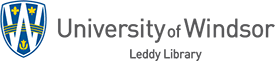 International Company InformationThe following are some basic resources for finding information about non-Canadian companies and their competitors. The list is not exhaustive. If you do not find what you are looking for, please contact Katharine Ball at (519) 253-3000, ext. 3852. Some of the resources are freely available on the web. Others are Leddy Library subscriptions and so, if you are off-campus, you will have to sign on with your University of Windsor ID and email password.Company WebsiteThe obvious place to start! Once at the website, look for headings such as Company Profile, Investor Relations, Corporate Governance. For public companies, you should find their annual reports, financial statements, and information on their history, philosophy, operations, products/services, etc.Business Source Completehttp://led.uwindsor.ca/business-source-completeProQuest Businesshttp://led.uwindsor.ca/proquest-businessFactivahttp://led.uwindsor.ca/factivaWith these general business databases, type the name of your company in the search box. Limit by date, if appropriate. You will find articles about your company, and profiles for larger companies.Thomson Onehttp://ledproxy2.uwindsor.ca/login/thomsononeUse the Internet Explorer Browser; detailed company information, including analysts’ research reports, and information on corporate governance, debt, deals, share ownership, and officers and directors.Passport: Global Market Information Databasehttp://led.uwindsor.ca/gmidReports and data on larger consumer-oriented companies; information includes an overview, competitive positioning, strategic direction, and branding information. Type the name of your company into the search box in the top right-hand corner. Compustat (via WRDS)http://leddy.uwindsor.ca/business-administration/compustatVery detailed financial information. For North American companies: annual data 1950 onwards, quarterly data 1962 onwards, segment data 1978 onwards, monthly stock prices and dividend history 1962 onwards; Non-North American companies: annual data 1987 onwards, quarterly data 1995 onwards, securities information 1989 onwards.Hoover's Company Recordshttp://led.uwindsor.ca/hoovers
will give you an overview of both public and private companies. This database has information for 40,000 companies worldwide. Type the name of your company in the search box. Put quotation marks around the name, e.g. "Marks and Spencer".Mergent Intellecthttp://led.uwindsor.ca/mergent-intellect
includes public and private Canadian, U.S. and international companies; allows you to create lists of companies by location, industry, and size; a variety of download options are available. For each company there is information such as financial data, key business ratios, competitors, industry profiles, and lists of officers and directors, including some biographical profiles.Mergent Archiveshttp://led.uwindsor.ca/mergentahistorical company and industry information; digitized Mergent Manuals, Ford Equity Research Reports, annual reports and the industry report collection.Financial Times Markets Datahttp://markets.ft.com/research/Markets/Companies-Researchfinancial information for companies worldwide****************Additional Resources For U.S. CompaniesCRSP (via WRDS)http://leddy.uwindsor.ca/business-administration/crsphistorical stock information for U.S. public companies.EDGAR (U.S. Securities & Exchange Commission)http://www.sec.gov/edgar.shtmldisclosure documents for U.S. public companies from 1996 onwardsThomasNethttp://www.thomasnet.comfocus on industrial suppliers and manufacturers; can be used to find companies/competitors that produce very specialized products.Historical Annual Reportshttp://led.uwindsor.ca/proquest-historical-annual-reportsfor over 800 U.S. companies; 1844 onwardsUpdated August 2017